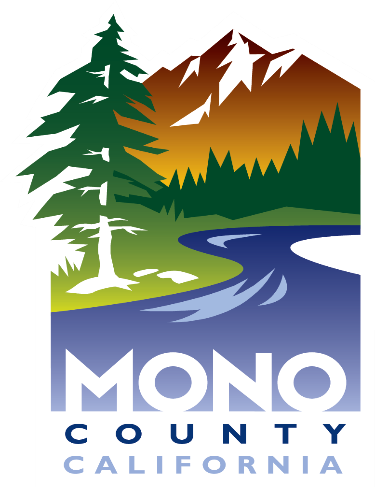  Hoja informativa sobre el virus Monkeypox¿Qué es Monkeypox?La viruela del mono es una enfermedad viral causada por la infección con el virus de la viruela del mono. Los síntomas de la viruela del mono son similares a los síntomas de la viruela,  pero más leves, y la viruela del mono rara vez es fatal. La viruela del mono fue descubierta en 1958 cuando se produjeron dos brotes de una enfermedad similar a la viruela en colonias de monos mantenidos para la investigación.A pesar de ser llamado "viruela del mono", la fuente de la enfermedad sigue siendo desconocida.  Sin embargo, áfricalos roedores y los primates no humanos (como los  monos) podrían albergar el virus e infectar a las personas.El primer caso humano de viruela del mono se registró en la República Democrática del Congo en 1970.  Antes del brote de 2022, se había reportado viruela del mono en personas en varios países de África central y occidental. Anteriormente, casi todos los casos de viruela del mono en personas fuera de África estaban relacionados con viajes internacionales a países donde la enfermedad ocurre comúnmente o a través de animales importados. Estos casos ocurrieron en múltiples continentes.¿Cuál es la causa de monkeypox?Monkeypox es causada por el virus Monkeypox, que pertenece al  grupo de virus Orthopoxvirus. Otros orthopoxvirus que causan infecciones en humanos incluyen variola (viruela), vaccinia (utilizada para la vacuna contra la viruela) y virus  de la viruela bovina. El virus Monkeypox tiene dos cepas distintas: la cepa centroafricana y la cepa de África occidental. La cepa de África Occidental se asocia típicamente con una enfermedad menos grave.¿Cuáles son las características clínicas de Monkeypox? En los seres humanos, la viruela del mono es similar a la viruela, aunque la infección suele ser leve, y muchos pacientes son asintomáticos. El período de incubación (es decir, el tiempo desde la exposición hasta que aparecen los síntomas) para la viruela del mono es de aproximadamente 12 días con un rango de 7 a 17 días. La enfermedad a menudo comienza con fiebre, dolor de cabeza, dolores musculares, dolor de ba, ganglios linfáticos inflamados, una sensación general de incomodidad y agotamiento.  Por lo general, dentro de 1 a 3 días después de  que ocurre la fiebre, el paciente desarrolla una erupción  papular (es decir, protuberancias elevadas llenas de líquido), a menudo primero en la cara, pero a veces inicialmente ensus partes del cuerpo, especialmente en las áreas genitales y perianales. Las lesiones generalmente se desarrollan a través de varias etapas antes de formar costras y caerse durante 2-4 semanas. A veces, las personas tienen una erupción primero, seguida de otros síntomas. Otros sólo ex xperience una erupción.¿Cuánto tiempo  dura  Monkeypox?La viruela del mono puede propagarse desde que comienzan los síntomas hasta que la erupción se haya curado por completo y se haya formado una capa fresca de piel. La enfermedad generalmente dura de 2 a 4 semanas.¿Es fatal la viruela del mono?Hasta la fecha, no se han reportado muertes en los Estados Unidos debido al virus Monkeypox. Los estudios de infecciones humanas por viruela del mono en las zonas rurales de África central y occidental, donde las personas viven en áreas remotas y están médicamente desatendidas, han reportado tasas de letalidad del 1% al 10%.  Además, el virus Monkeypox  detectado en casos hasta ahora pertenece a la cepa de África Occidental, que se asocia con una tasa de mortalidad más baja que la cepa de África Central.¿Cómo  contraen las personas Monkeypox?La viruela del mono se propaga de diferentes maneras. El virus puede propagarse de persona a persona a través del contacto directo con la erupción infecciosa, las costras o los fluidos corporales. También se puede propagar por secreciones respiratorias durante el contacto prolongado cara a cara (dentro de un radio de 6 pies durante >3 horas) o durante el contacto físico íntimo, como besos, abrazos o relaciones sexuales. Además, las personas embarazadas pueden transmitir el virus a su feto a través de la placenta.Tocar artículos (como ropa o ropa de cama) que previamente tocaron la erupción infecciosa o los fluidos corporales es otra forma en que se propaga la viruela del mono. También es posible que las personas contraigan la viruela del mono de animales infectados, ya sea al ser arañados o mordidos por el animal, comer carne o usar productos de un animal infectado.¿Quién está en mayor riesgo de contraer la viruela del mono?Monkeypox no se  propaga fácilmente entre las personas; sin embargo, cualquier persona en contacto cercano con una persona con Monkeypox puede contraerla y debe tomar medidas para protegerse. Las personas que no tienen síntomas de viruela del mono no pueden transmitir el virus a otras personas.Las personas con viruela del mono en el brote actual generalmente informan tener contacto físico cercano y sostenido con otras personas que tienen viruela del mono. Si bien muchos de los afectados en los brotes globales actuales son homosexuales, bisexuales u otros hombres que tienen relaciones sexuales con hombres, cualquier persona que haya estado en contacto cercano con alguien que tenga viruela del mono puede contraer la enfermedad. ¿Cómo  me hago la prueba de Monkeypox?Varios laboratorios comerciales y el laboratorio estatal de salud pública están ofreciendo pruebas para la viruela del mono. Un proveedor de atención médica debe evaluar a una persona para determinar si sus síntomas parecen ser Monkeypox y requieren pruebas. El proveedor de atención médica puede recolectar muestras para pruebas y organizar pruebas directamente con un laboratorio comercial o comunicarse con el departamento de salud estatal o local para organizar las pruebas en el laboratorio de salud pública estatal. ¿Existe un tratamiento para la viruela del mono?La mayoría de los pacientes tienen  enfermedades leves y no requieren tratamiento. Principalmente el therapy, cuando es necesario, es de apoyo, pero hay un antiviral llamado Tecovirimat que trata la viruela del mono.¿Existe una vacuna para la viruela del mono? Existen dos vacunas contra la viruela del mono: ACAM2000 y JYNNEOS. Estas vacunas previenen la infección por viruela del mono y se pueden usar para la vacunación posterior a la exposición. La vacunación posterior a la exposición previene la infección en una persona expuesta conocida, como aquellos que han tenido contacto cercano o íntimo con personas o animales infectados. Estas personas pueden ser vacunadas hasta 14 días después de la exposición.¿Cómo se está utilizando actualmente la  vacuna  ?Las dosis de la vacuna se  están utilizando para dirigirse a  las personas en riesgo de contraer la viruela del mono o a aquellos que podrían tener resultados graves si se infectan. Este brote afecta en gran medida a gays , bisexuales u otros hombres que tienen relaciones sexuales con hombres. Las personas que pueden ser elegibles para la vacunación incluyen:Personas que los funcionarios de salud pública han identificado como contacto de alguien con MonkeypoxPersonas que pueden haber estado  expuestas a Monkeypox, tales como:Personas que son conscientes de  que una de sus parejas sexuales  en las últimas dos semanas ha sido diagnosticada con viruela del monoPersonas que tuvieron múltiples parejas sexuales  en las últimas dos semanas en un área con casos conocidos de viruela del monoSe agregarán grupos adicionales, incluida la  profilaxis previa a la exposición (PrEP), a medida que se pongan a disposición recursos adicionales para la vacuna.Si soy  elegible para la  vacuna Monkeypox, ¿cómo la recibe?Las personas que creen que  cumplen con los  criterios de elegibilidad para  la vacuna pueden comunicarse con (760) 760-1830 o con su departamento de salud local para determinar si son elegibles y dónde pueden ir a recibir una dosis. ¿Qué   medidas debo tomar si  he estado expuesto a Monkeypox?  Si  ha estado en contacto con un caso de viruela del mono, debe controlar su salud y controlar su temperatura dos veces al día. Si se presentan síntomas, debe autoaislarse de inmediato y comunicarse con su proveedor de atención médica o el departamento de salud para obtener más orientación.Si usted es  un contacto y permanece asintomático,  puede continuar haciendo sus actividades diarias de rutina (por ejemplo, ir al trabajo o a la escuela). Los contactos no deben donar sangre, células, tejidos, leche materna, semen u órganos mientras estén bajo vigilancia de los síntomas.Para obtener más información sobre Monkeypox: https://www.cdc.gov/poxvirus/monkeypox/https://www.cdc.gov/poxvirus/monkeypox/faq.htmlEsta  hoja informativa proporciona información  general.  Póngase en contacto con su médico y / o veterinario para obtener información clínica específica sobre usted o su animal.Actualizado: agosto 14, 2022